ПРОТОКОЛ № 1заседания Научного студенческого дискуссионного Клуба историко-экономических исследований Департамента экономической теории от 26 сентября 2023 г.Председатель: руководитель Клуба, проф. Ядгаров Я.С.Секретарь: староста Клуба, студент Соколов М.А.Присутствовали: проф. Ядгаров Я.С., доц. Остроумов В.В., к.э.н. Бархота А.В, студенты – члены Клуба (всего 155 чел.), которые представляли Факультет международных экономических отношений, Факультет социальных наук и массовых коммуникаций, Факультет экономики и бизнеса и Финансовый факультет.Повестка дня:Научный доклад кандидата экономических наук, руководителя по специальным проектам ПСБ Андрея Валерьевича Бархоты на тему: «Влияние инфляции на экономический рост в преломлении различных экономических доктрин»Доклад (сообщение) члена Клуба – студента Соколова Матвея Александровича, гр. ФФ23-1у «Особенности периодизации этапов эволюции экономической науки в современной экономической литературе»Доклад (сообщение) члена Клуба – студентки Лимоновой Марии Владимировны, гр. ФФ23-1у «О проявлениях ортодоксальной терминологии в современной экономической литературе»РазноеСЛУШАЛИ: Научный доклад к.э.н., Бархоты Андрея Валерьевича, руководителя по специальным проектам ПСБ на тему: «Влияние инфляции на экономический рост в преломлении различных экономических доктрин. Часть 1. Для чего нам необходима денежная политика». В дискуссии приняли участие проф. Ядгаров Я.С., студент Даниелян Г. (МЭО22-5)СЛУШАЛИ: Доклад (сообщение) члена Клуба – студента Соколова Матвея Александровича, гр. ФФ23-1у «Особенности периодизации этапов эволюции экономической науки в современной экономической литературе». В дискуссии принял участие проф. Ядгаров Я.С.СЛУШАЛИ: Доклад (сообщение) члена Клуба – студентки Лимоновой Марии Владимировны, гр. ФФ23-1у «О проявлениях ортодоксальной терминологии в современной экономической литературе». В дискуссии приняли участие студенты Гужва А.Ю. (ФФ23-1у), Джантемирова К.А. (ФФ23-1у), Молявина А.А. (ФФ23-1у), Рубаева К.А. (ФФ23-1у)ПОСТАНОВИЛИ: поблагодарить к.э.н. Бархоту А.В. за интересный и увлекательный докладодобрить выступления членов клуба Соколова М.А. и Лимоновой М.В. отметить активное участие членов клуба в состоявшейся дискуссии по докладу Бархоты А. В. и выступлениям студентов Соколова М.А. и Лимоновой М.В.СЛУШАЛИ: проф. Ядгаров Я.С. предложил собравшимся членам Клуба одобрить кандидатуру студента Финансового факультета группы ФФ23-1у Соколова Матвея Александровича старостой клуба. ПОСТАНОВИЛИ: одобрить кандидатуру Соколова Матвея Александровича на должность старосты Клуба.Руководитель научного студенческого дискуссионного Клуба историко-экономических исследований Департамента экономической теории Финансового университета, доктор экономических наук, профессор						Я.С. Ядгаров Секретарь 										М. А. Соколов27.09.2023Ссылка на запись заседания Клуба:https://drive.google.com/file/d/1Ezlmdr64d3ZPaKlowx73uvlWbWuaH2Sd/view?usp=sharingПриложениеСписок присутствовавших студентов – членов клуба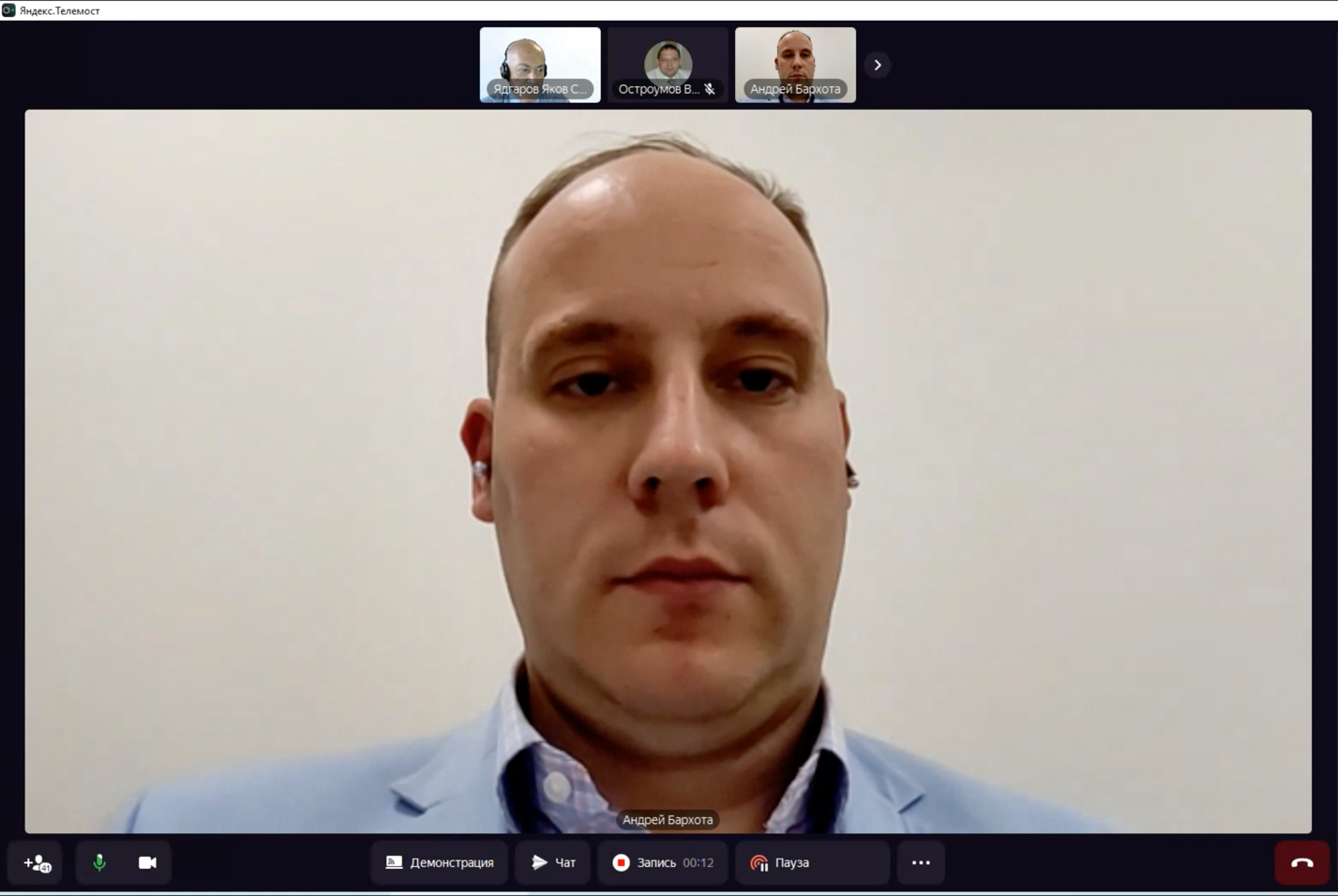 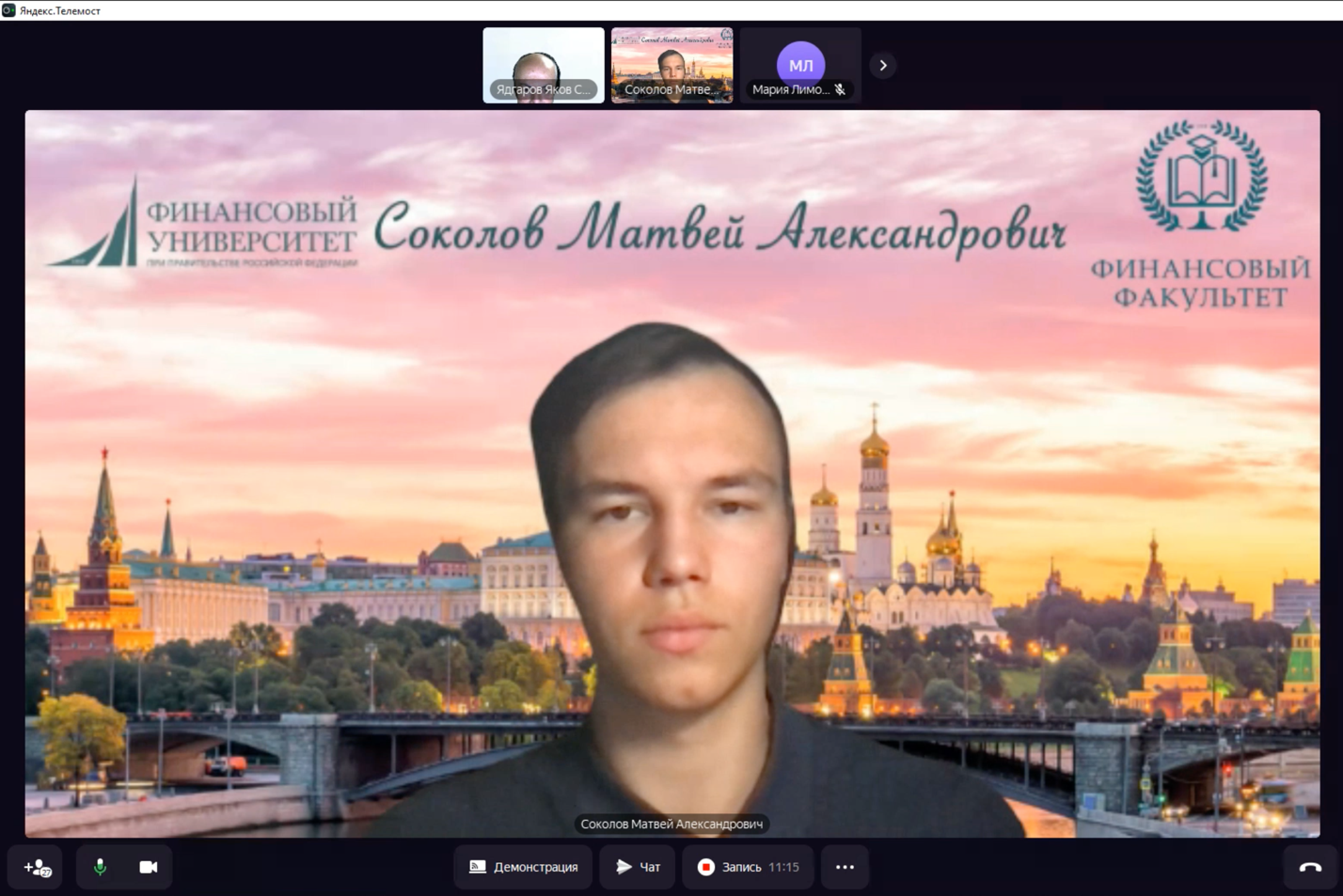 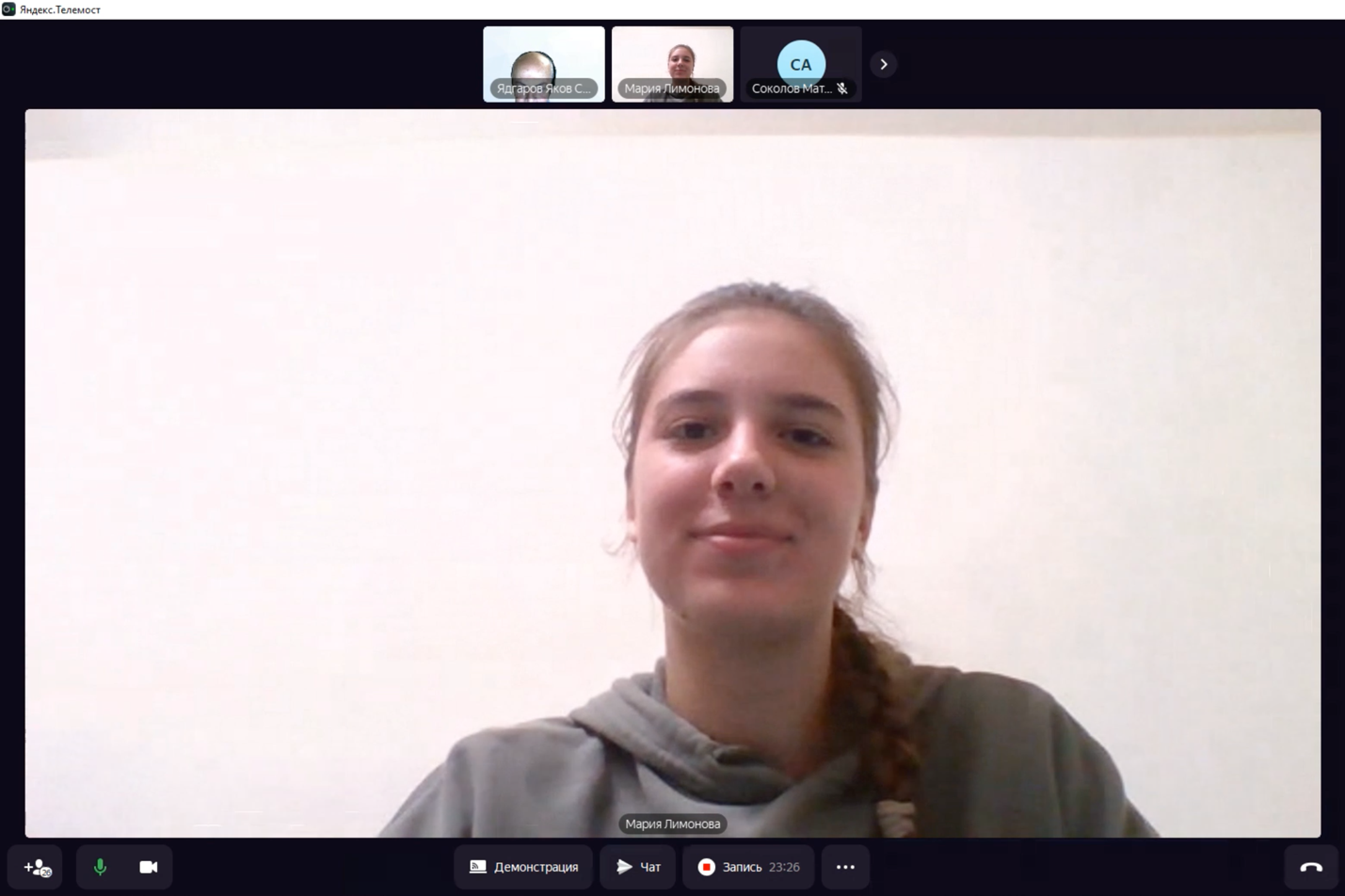 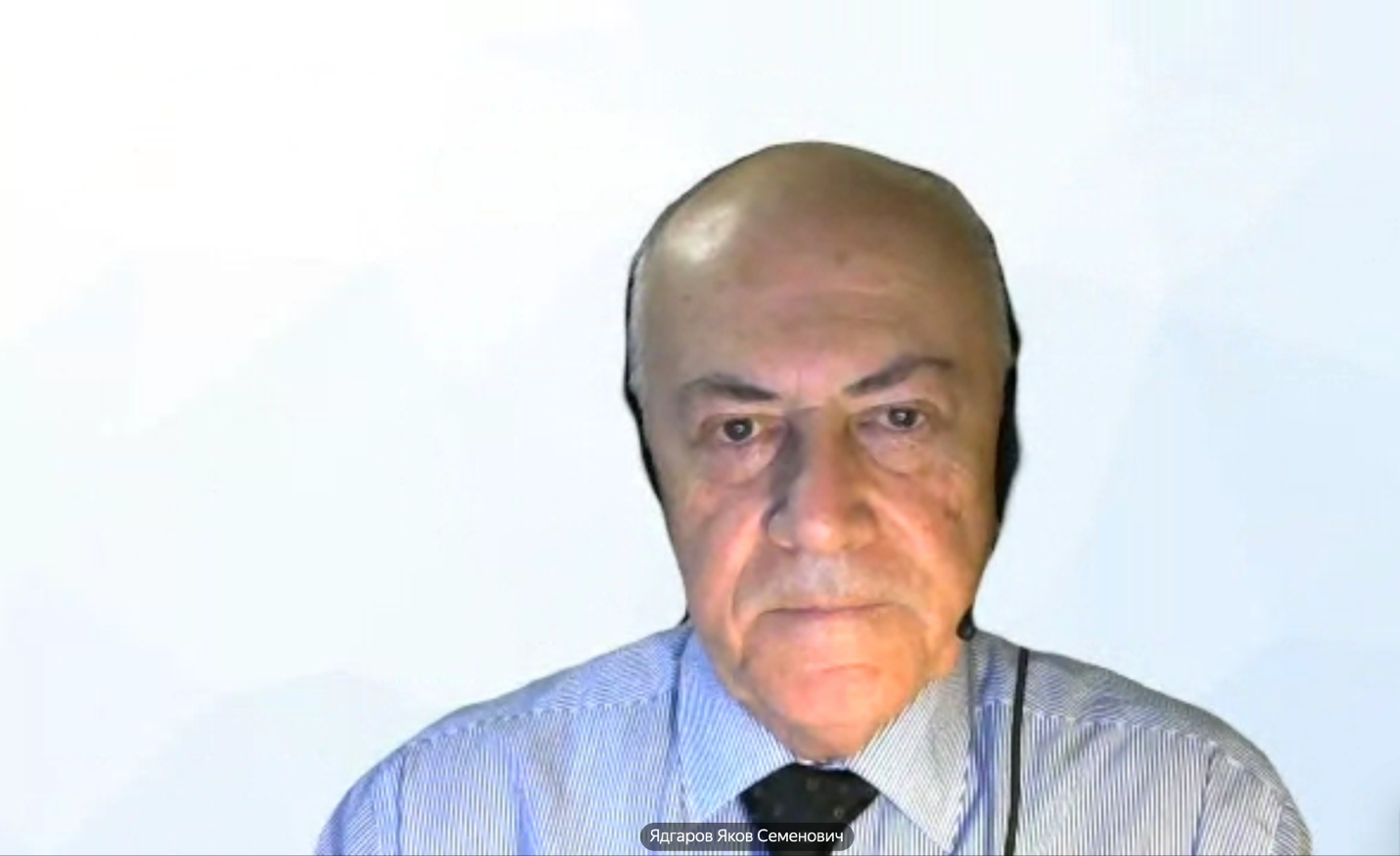 № п/пФамилияИмяОтчествоФакультетГруппа1Аннамамедова Лейли МЭОМЭО22-42Беспалова МарияОлеговна МЭОМЭО22-43ВасильеваАннаБорисовнаМЭОМЭО22-44ГайфуллинВладиславМЭОМЭО22-45ДурневКириллАлександровичМЭОМЭО22-46КанцеровКонстантин ГеннадьевичМЭОМЭО22-47ЛыковаАнастасияДмитриевнаМЭОМЭО22-48МархиевРусткмЮсуповичМЭОМЭО22-49МохначеваСофьяРомановнаМЭОМЭО22-410Нгуен Тхань КхойМЭОМЭО22-411НовожиловАлексейМЭОМЭО22-412Паляница Светлана СергеевнаМЭОМЭО22-413ПуркарьЮлияРомановна МЭОМЭО22-414Пуркарь ЮлияРомановнаМЭОМЭО22-415СадоваяВикторияАлександровнаМЭОМЭО22-416СиницынАрсенийГерманович МЭОМЭО22-417Спирькина ВалерияАлексеевнаМЭОМЭО22-418Трухтанова КаринаАртемовнаМЭОМЭО22-419ЧиньФыонг АньМЭОМЭО22-420Гануи Мария Фаделевна МЭОМЭО22-4 21ВагаповаАлинаШамилевнаМЭОМЭО22-522Велиханов Дмитрий Русланович МЭОМЭО22-523Верищетина Кристина Андреевна МЭОМЭО22-524ГанболдТэмуулэнМЭОМЭО22-525ДаниелянГеоргийМЭОМЭО22-526ЗаковыринМаксимАлександровичМЭОМЭО22-527ЗамуруеваОльгаВалерьевна МЭОМЭО22-528Захарченко МарияЕвгеньевна МЭОМЭО22-529ИльяшенкоДаниилВитальевичМЭОМЭО22-530КорякинаСветланаАлександровнаМЭОМЭО22-531КузнецовАндрейСергеевичМЭОМЭО22-532ЛавровГригорийСергеевичМЭОМЭО22-533МакароваМарияСергеевнаМЭОМЭО22-534МалюхВладимирВладимирович МЭОМЭО22-535Мамонова АлёнаДенисовна МЭОМЭО22-536НеговоринаАнастасияВячеславовнаМЭОМЭО22-537ПехотскийГеоргий АлександровичМЭОМЭО22-538СинюковичЕленаАндреевнаМЭОМЭО22-539СтамплевскаяМарияМЭОМЭО22-540ТалагаеваАнастасия Владимировна МЭОМЭО22-541ЮрийчукЕваРомановнаМЭОМЭО22-542ВолобуеваАринаДмитриевнаМЭОМЭО22-643ВолодинаМарияВитальевнаМЭОМЭО22-644Ермакова МарияОлеговнаМЭОМЭО22-645Кузьмичева АннаВалерьевна МЭОМЭО22-646Митрофанов Максим Вадимович МЭОМЭО22-647Мнацаканян ЭдуардКареновичМЭОМЭО22-648НестеренкоЕлизаветаАндреевнаМЭОМЭО22-649Пшеничная АлинаАлексеевнаМЭОМЭО22-650РогачевДаниилВасильевичМЭОМЭО22-651Сивец Екатерина АндреевнаМЭОМЭО22-652Смолкин Владимир Владимирович МЭОМЭО22-653СоломатинМатвейВячеславовичМЭОМЭО22-654СтолыпинГеоргийАлексеевичМЭОМЭО22-655ЧижиковаКристинаАлексеевнаМЭОМЭО22-656ПоляковаАнастасияАртемовнаМЭОМЭО22-857Будрите ИолантаАполинарасовнаМЭОМЭО22-958Коленкова Анастасия МЭОМЭО22-959ПулатоваСарвинозБахтиёровнаМЭОМЭО22-960Агеев Антон Эдуардович ФСНиМКПЭП21-161Астапенко АннаМихайловна ФСНиМКПЭП21-162БуслаеваМаргаритаВладимировнаФСНиМКПЭП21-163Воробьев Николай Константинович ФСНиМКПЭП21-164ВороновАндрейОлеговичФСНиМКПЭП21-165ГерасимовДмитрийВикторовичФСНиМКПЭП21-166ЖегловаВалерия ИгоревнаФСНиМКПЭП21-167Кречетов Арсений ВасильевичФСНиМКПЭП21-168КуприяновДаниславЕвгеньевич ФСНиМКПЭП21-169ЛитвиновНикитаНиколаевичФСНиМКПЭП21-170Максимова ЯнаИвановна ФСНиМКПЭП21-171Набатова АделинаМарковна ФСНиМКПЭП21-172Савельев Иван Павлович ФСНиМКПЭП21-173ТарунтаеваВарвараВалерьевнаФСНиМКПЭП21-174ТатаренкоСемёнРуслановичФСНиМКПЭП21-175Тащилин АнтонМихайлович ФСНиМКПЭП21-176ТрусоваМаринаВячеславовнаФСНиМКПЭП21-177УхинКириллАлександрович ФСНиМКПЭП21-178Филимонова КсенияРомановнаФСНиМКПЭП21-179ХмелевскийВикторСергеевичФСНиМКПЭП21-180Шаров Иван Сергеевич ФСНиМКПЭП21-181ШеринДмитрийАлексеевичФСНиМКПЭП21-182АбатуровНикитаДенисовичФЭБКФ22-483БезвиконнаяТатьянаАлексеевнаФЭБКФ22-484Ванин Данила Андреевич ФЭБКФ22-485ИгнатовДаниилАнатольевичФЭБКФ22-486МашинистоваМиланаРуслановна ФЭБКФ22-487ОвчинниковаАннаВладимировна ФЭБКФ22-488Павлов Сергей Сергеевич ФЭБКФ22-489Поддубный СергейАлександровичФЭБКФ22-490Пугачева ЮлияВалерьевна ФЭБКФ22-491Раздобудько Александр Михайлович ФЭБКФ22-492СачковаКираГеннадьевна ФЭБКФ22-493СоколоваПолинаСергеевнаФЭБКФ22-494Солодков ИльяАндреевич ФЭБКФ22-495Цветков АндрейАлександровичФЭБКФ22-496Шляхова София Игоревна ФЭБКФ22-497ДевятоваПолина МаратовнаФЭБКФ22-598ДзагоеваНинаСергеевнаФЭБКФ22-599ЖуравлеваДарьяВячеславовнаФЭБКФ22-5100ТрифоновДмитрийСергеевичФЭБКФ22-5101Шпуров Александр Ильич ФЭБКФ22-5102БуткоАндрейВладимировичФЭБКФ22-6103ДедиковаЕкатеринаРомановнаФЭБКФ22-6104ЕфремоваАлёнаАлександровна ФЭБКФ22-6105ОвсянниковаКсенияЕвгеньевнаФЭБКФ22-6106СеровНазарЯковлевичФЭБКФ22-6107ПариноваСофьяДенисовнаФЭБКФ22-6 108ЛютиковИванАлександровичФЭБКФ22-8109Байстрюченко АмалияМихайловнаФЭБМЭО22-5110РачицкийВладиславФЭБПЭП21-1111Ильясов Абубакар Мустапаевич ФЭБТЭК22-2112Савушкин МатвейМихайловичФЭБФРиЭБ22-4113Терентьев Фёдор Александрович ФЭБФРиЭБ22-4114Трехов Александр Сергеевич ФЭБФРиЭБ22-4115АртюшковНикитаИгоревичФЭБФРиЭБ22-4116БештоковТамирланМаратовичФЭБФРиЭБ22-4117БодрыйГригорийКонстантинович ФЭБФРиЭБ22-4118ВетроваАлинаДмитриевнаФЭБФРиЭБ22-4119ДюминаАлинаЕвгеньевнаФЭБФРиЭБ22-4120ЗакатовЕгорДмитриевичФЭБФРИЭБ22-4121Каримова Нозанин Шарафовна ФЭБФРиЭБ22-4122КирсановМихаилАлексеевичФЭБФРиЭБ22-4123КутянинаМария Юрьевна ФЭБФРиЭБ22-4124Нуреке КаримФЭБФРиЭБ22-4125РогулинаЗлата ЕвгеньевнаФЭБФРиЭБ22-4126РыбалкоГалинаНиколаевнаФЭБФРиЭБ22-4127Титова Елена Алексеевна ФЭБФРиЭБ22-4128ТихомироваСофьяРомановнаФЭБФРиЭБ22-4129Абросимов Дмитрий Игоревич ФЭБФРиЭБ22-5130БарКатаринаФЭБФРиЭБ22-5131ВедищеваВалерияАлексеевнаФЭБФРиЭБ22-5132ГорячаяЮлияВладимировнаФЭБФРиЭБ22-5133ДомнинВладимир Александрович ФЭБФРиЭБ22-5134ЕгоровИльяСтаниславович ФЭБФРиЭБ22-5135Кочнева НатальяФЭБФРиЭБ22-5136Лященко Елизавета Александровна ФЭБФРиЭБ22-5137ПанжоковТемиркан ФЭБФРиЭБ22-5138СахутаАнастасия ИгоревнаФЭБФРиЭБ22-5139УмаевИдрисМагамедовичФЭБФРиЭБ22-5140Федоров Алексей Константинович ФЭБФРиЭБ22-5141Родионов Василий Игоревич ФЭБФРиЭБ22-5 142Федосеенков АнтонОлегович ФЭБФРиЭБ22-5 143АнаничеваСофияАлексеевнаФинансовыйФФ23-1у144ГаззаевДаниилИгоревичФинансовыйФФ23-1у145ГужваАлександра Юрьевна ФинансовыйФФ23-1у146ДжантемироваКамиллаАслановнаФинансовыйФФ23-1у147Исмаилова КаринаНазимовнаФинансовыйФФ23-1у148КутузоваНатальяЕвгеньевнаФинансовыйФФ23-1у149ЛимоноваМарияВладимировнаФинансовыйФФ23-1у150ЛоскутовАлександрВикторовичФинансовыйФФ23-1у151Молявина АннаАнатольевна ФинансовыйФФ23-1у152МурзаеваДженнет ИбрагимовнаФинансовыйФФ23-1у153РубаеваКсенияАлександровнаФинансовыйФФ23-1у154СоколовМатвейАлександровичФинансовыйФФ23-1у155СоколоваДарьяВячеславовнаФинансовыйФФ23-1у